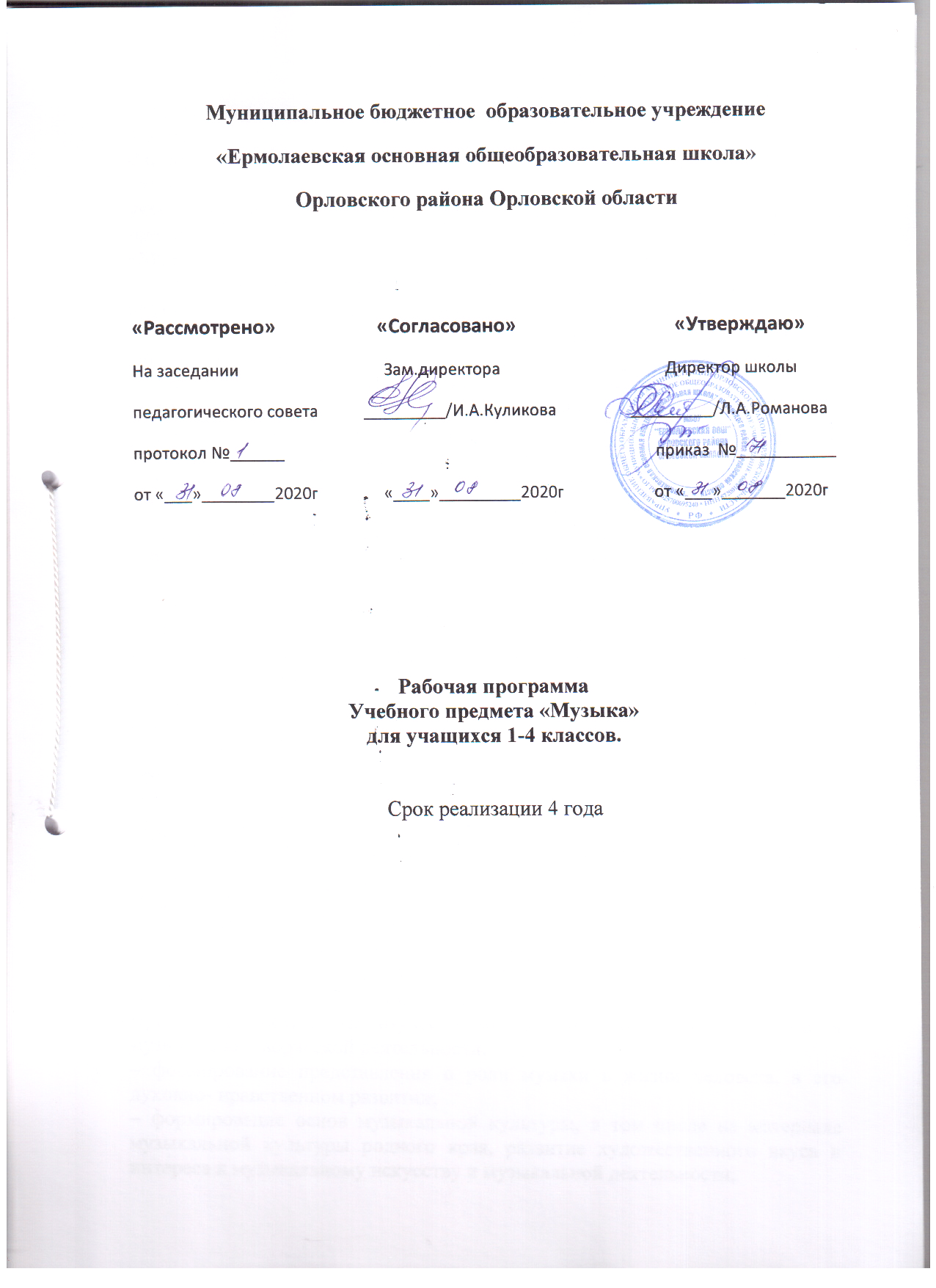 I.. Планируемые результаты освоения программы курса «Музыка»1 класс:Личностные результаты отражаются в индивидуальных качественных свойствах учащихся, которые они должны приобрести в процессе освоения учебного предмета «Музыка»: — чувство гордости за свою Родину, российский народ и историю России, осознание своей этнической и национальной принадлежности на основе изучения лучших образцов фольклора, шедевров музыкального наследия русских композиторов; – умение наблюдать за разнообразными явлениями жизни и искусства в учебной и внеурочнойдеятельности, их понимание и оценка – умение ориентироваться в культурном многообразии окружающей действительности, участие в музыкальной жизни класса; – уважительное отношение к культуре других народов; –овладение навыками сотрудничества с учителем и сверстниками; – формирование этических чувств доброжелательностии эмоционально-нравственной отзывчивости, понимания и сопереживания чувствам других людей; Метапредметные результаты характеризуют уровень сформированности универсальных учебных действий учащихся, проявляющихся в познавательной и практической деятельности: – овладение способностями принимать и сохранять цели и задачи учебной деятельности; – освоение способов решения проблем творческого и поискового характера в процессе восприятия, исполнения, оценки музыкальных сочинений; –определять наиболее эффективные способы достижения результата в исполнительской и творческой деятельности; – продуктивное сотрудничество (общение, взаимодействие) со сверстниками при решении различных музыкально-творческих задач на уроках музыки, во внеурочной и внешкольной музыкально-эстетической деятельности; –позитивная самооценка своих музыкально-творческих возможностей; – приобретение умения осознанного построения речевого высказывания о содержании, характере, особенностях языка музыкальных произведений в соответствии с задачами коммуникации; Предметные результаты изучения музыки отражают опыт учащихся в музыкально- творческой деятельности: – формирование представления о роли музыки в жизни человека, в его духовно- нравственном развитии; – формирование основ музыкальной культуры, в том числе на материале музыкальной культуры родного края, развитие художественного вкуса и интереса к музыкальному искусству и музыкальной деятельности; – формирование устойчивого интереса к музыке и различным видам (или какому-либо виду) музыкально-творческой деятельности; – умение воспринимать музыку и выражать свое отношение к музыкальным произведениям; – умение воплощать музыкальные образы при создании театрализованных и музыкально- пластических композиций, исполнении вокально-хоровых произведений, в импровизациях. 2 класс Личностные результаты: — чувство гордости за свою Родину, российский народ и историю России, осознание своей этнической и национальной принадлежности на основе изучения лучших образцов фольклора, шедевров музыкального наследия русских композиторов; – умение наблюдать за разнообразными явлениями жизни и искусства в учебной и внеурочной деятельности, их понимание и оценка – умение ориентироваться в культурном многообразии окружающей действительности, участие в музыкальной жизни класса; – уважительное отношение к культуре других народов; –овладение навыками сотрудничества с учителем и сверстниками; – формирование этических чувств доброжелательностии эмоционально-нравственной отзывчивости, понимания и сопереживания чувствам других людей; Метапредметные результаты: – овладение способностями принимать и сохранять цели и задачи учебной деятельности; – освоение способов решения проблем творческого и поискового характера в процессе восприятия, исполнения, оценки музыкальных сочинений; –определять наиболее эффективные способы достижения результата в исполнительской и творческой деятельности; – продуктивное сотрудничество (общение, взаимодействие) со сверстниками при решении различных музыкально-творческих задач на уроках музыки, во внеурочной и внешкольной музыкально-эстетической деятельности; –позитивная самооценка своих музыкально-творческих возможностей; – приобретение умения осознанного построения речевого высказывания о содержании, характере, особенностях языка музыкальных произведений в соответствии с задачами коммуникации; Предметные результаты: – формирование представления о роли музыки в жизни человека, в его духовно- нравственном развитии; – формирование основ музыкальной культуры, в том числе на материале музыкальной культуры родного края, развитие художественного вкуса и интереса к музыкальному искусству и музыкальной деятельности; – формирование устойчивого интереса к музыке и различным видам (или какому-либо виду) музыкально-творческой деятельности; – умение воспринимать музыку и выражать свое отношение к музыкальным произведениям; – умение воплощать музыкальные образы при создании театрализованных и музыкально- пластических композиций, исполнении вокально-хоровых произведений, в импровизациях. 3 класс Личностные результаты: — чувство гордости за свою Родину, российский народ и историю России, осознание своей этнической и национальной принадлежности на основе изучения лучших образцов фольклора, шедевров музыкального наследия русских композиторов, музыки Русской православной церкви, различных направлений современного музыкального искусства России; – целостный, социально ориентированный взгляд на мир в его органичном единстве и разнообразии природы, культур, народов и религий на основе сопоставления произведений русской музыки и музыки других стран, народов, национальных стилей; – умение наблюдать за разнообразными явлениями жизни и искусства в учебной и внеурочной деятельности, их понимание и оценка – умение ориентироваться в культурном многообразии окружающей действительности, участие в музыкальной жизни класса, школы; – уважительное отношение к культуре других народов; сформированность эстетических потребностей, ценностей и чувств; – развитие мотивов учебной деятельности и личностного смысла учения; овладение навыками сотрудничества с учителем и сверстниками; – ориентация в культурном многообразии окружающей действительности, участие в музыкальной жизни класса, школы; – формирование этических чувств доброжелательностии эмоционально-нравственной отзывчивости, понимания и сопереживания чувствам других людей; – развитие музыкально-эстетического чувства, проявляющего себя в эмоционально-ценностном отношении к искусству, понимании его функций в жизни человека и общества. Метапредметные результаты: – овладение способностями принимать и сохранять цели и задачи учебной деятельности, поиска средств ее осуществления в разных формах и видах музыкальной деятельности; – освоение способов решения проблем творческого и поискового характера в процессе восприятия, исполнения, оценки музыкальных сочинений; –определять наиболее эффективные способы достижения результата в исполнительской и творческой деятельности; – продуктивное сотрудничество (общение, взаимодействие) со сверстниками при решении различных музыкально-творческих задач на уроках музыки, во внеурочной и внешкольной музыкально-эстетической деятельности; – освоение начальных форм познавательной и личностной рефлексии; позитивная самооценка своих музыкально-творческих возможностей; – овладение навыками смыслового прочтения содержания «текстов» различных музыкальных стилей и жанров в соответствии с целями и задачами деятельности; – приобретение умения осознанного построения речевого высказывания о содержании, характере, особенностях языка музыкальных произведений разных эпох, творческих направлений в соответствии с задачами коммуникации; – овладение логическими действиями сравнения, анализа, синтеза, обобщения, установления аналогий в процессе интонационно-образного и жанрового, стилевого анализа музыкальных сочинений и других видов музыкально-творческой деятельности; – умение осуществлять информационную, познавательную и практическую деятельность с использованием различных средств информации и коммуникации (включая цифровые образовательные ресурсы, мультимедийные презентации и т. п.). Предметные результаты: – формирование представления о роли музыки в жизни человека, в его духовно- нравственном развитии; – формирование общего представления о музыкальной картине мира; – знание основных закономерностей музыкального искусства на примере изучаемых музыкальных произведений; – формирование основ музыкальной культуры, в том числе на материале музыкальной культуры родного края, развитие художественного вкуса и интереса к музыкальному искусству и музыкальной деятельности; – формирование устойчивого интереса к музыке и различным видам (или какому-либо виду) музыкально-творческой деятельности; – умение воспринимать музыку и выражать свое отношение к музыкальным произведениям; – умение эмоционально и осознанно относиться к музыке различных направлений: фольклору, музыке религиозной традиции, классической и современной; понимать содержание, интонационно-образный смысл произведений разных жанров и стилей; – умение воплощать музыкальные образы при создании театрализованных и музыкально- пластических композиций, исполнении вокально-хоровых произведений, в импровизациях. 4 класс Личностные результаты: — чувство гордости за свою Родину, российский народ и историю России, осознание своей этнической и национальной принадлежности на основе изучения лучших образцов фольклора, шедевров музыкального наследия русских композиторов, музыки Русской православной церкви, различных направлений современного музыкального искусства России; – целостный, социально ориентированный взгляд на мир в его органичном единстве и разнообразии природы, культур, народов и религий на основе сопоставления произведений русской музыки и музыки других стран, народов, национальных стилей; – умение наблюдать за разнообразными явлениями жизни и искусства в учебной и внеурочной деятельности, их понимание и оценка – умение ориентироваться в культурном многообразии окружающей действительности, участие в музыкальной жизни класса, школы и др.; – уважительное отношение к культуре других народов; сформированность эстетических потребностей, ценностей и чувств; – развитие мотивов учебной деятельности и личностного смысла учения; овладение навыками сотрудничества с учителем и сверстниками; – ориентация в культурном многообразии окружающей действительности, участие в музыкальной жизни класса, школы и др.; – формирование этических чувств доброжелательностии эмоционально-нравственной отзывчивости, понимания и сопереживания чувствам других людей; – развитие музыкально-эстетического чувства, проявляющего себя в эмоционально- ценностном отношении к искусству, понимании его функций в жизни человека и общества. Метапредметные результаты: – овладение способностями принимать и сохранять цели и задачи учебной деятельности, поиска средств ее осуществления в разных формах и видах музыкальной деятельности; – освоение способов решения проблем творческого и поискового характера в процессе восприятия, исполнения, оценки музыкальных сочинений; – формирование умения планировать, контролировать и оценивать учебные действия в соответствии с поставленной задачей и условием ее реализации в процессе познания содержания музыкальных образов; определять наиболее эффективные способы достижения результата в исполнительской и творческой деятельности; – продуктивное сотрудничество (общение, взаимодействие) со сверстниками при решении различных музыкально-творческих задач на уроках музыки, во внеурочной и внешкольной музыкально-эстетической деятельности; – освоение начальных форм познавательной и личностной рефлексии; позитивная самооценка своих музыкально-творческих возможностей; – овладение навыками смыслового прочтения содержания «текстов» различных музыкальных стилей и жанров в соответствии с целями и задачами деятельности; – приобретение умения осознанного построения речевого высказывания о содержании, характере, особенностях языка музыкальных произведений разных эпох, творческих направлений в соответствии с задачами коммуникации; – формирование у младших школьников умения составлять тексты, связанные с размышлениями о музыке и личностной оценкой ее содержания, в устной и письменной форме; – овладение логическими действиями сравнения, анализа, синтеза, обобщения, установления аналогий в процессе интонационно-образного и жанрового, стилевого анализа музыкальных сочинений и других видов музыкально-творческой деятельности; – умение осуществлять информационную, познавательную и практическую деятельность с использованием различных средств информации и коммуникации (включая пособия на электронных носителях, обучающие музыкальные программы, цифровые образовательные ресурсы, мультимедийные презентации и т. п.). Предметные результаты изучения музыки отражают опыт учащихся в музыкально- творческой деятельности: – формирование представления о роли музыки в жизни человека, в его духовно- нравственном развитии; – формирование общего представления о музыкальной картине мира; – знание основных закономерностей музыкального искусства на примере изучаемых музыкальных произведений; – формирование основ музыкальной культуры, в том числе на материале музыкальной культуры родного края, развитие художественного вкуса и интереса к музыкальному искусству и музыкальной деятельности; – формирование устойчивого интереса к музыке и различным видам (или какому-либо виду) музыкально-творческой деятельности; – умение воспринимать музыку и выражать свое отношение к музыкальным произведениям; – умение эмоционально и осознанно относиться к музыке различных направлений: фольклору, музыке религиозной традиции, классической и современной; понимать содержание, интонационно-образный смысл произведений разных жанров и стилей; – умение воплощать музыкальные образы при создании театрализованных и музыкально- пластических композиций, исполнении вокально-хоровых произведений, в импровизациях. II. Содержание программы учебного предмета «Музыка»Основное содержание курса представлено следующими содержательными линиями: «Музыка в жизни человека»,«Основные закономерности музыкального искусства»,«Музыкальная картина мира». Такое построение программы допускает разнообразные варианты структурирования содержания учебников, различное распределение учебного материала и времени для его изучения. В первом классе сокращение часов осуществляется за счё.т резерва учебного времени. «Музыка в жизни человека». 35 ч. Истоки возникновения музыки. Рождение музыки как естественное проявление человеческого состояния. Звучание окружающей жизни, природы, настроений, чувств и характера человека. Обобщенное представление об основных образно- эмоциональных сферах музыки и о многообразии музыкальных жанров и стилей. Песня, танец, марш и их разновидности. Песенность, танцевальность, маршевость. Отечественные народные музыкальные традиции. Народное творчество России. Музыкальный и поэтический фольклор: песни, танцы, действа, обряды, скороговорки, загадки, игры- драматизации. Народная и профессиональная музыка. Сочинение отечественных композиторов о Родине. « Основные закономерности музыкального искусства» 66ч. Выразительность и изобразительность в музыке. Интонация как озвученное состояние, выражение эмоций и мыслей человека. Интонации музыкальные и речевые. Сходство и различие . интонация- источник музыкальной речи. Основные средства музыкальной выразительности ( мелодия, ритм, темп, динамика и др.) Музыкальная речь как способ общения между людьми, ее эмоциональное воздействие. Композитор – исполнитель – слушатель. Особенности музыкальной речи в сочинениях композиторов, ее выразительный смысл. Элементы нотной грамоты. Развитие музыки – сопоставление и столкновение чувств и мыслей человека, музыкальных интонаций, тем, художественных образов. «Музыкальная картина мира».34 ч. Общие представления о музыкальной жизни страны. Детские хоровые и инструментальные коллективы, ансамбли песни и танца. Музыкальные театры. Музыка для детей: радио и телепередачи, видеофильмы, звукозаписи, (CD, DVD). Различные виды музыки: вокальная, инструментальная, сольная, хоровая, оркестровая. Певчие голоса: детские, женские, мужские. Хоры: детский, женский, мужской, смешанный. Музыкальные инструменты. Формы организации учебного процесса: - групповые, коллективные, классные и внеклассные. Формы (приемы) контроля: - наблюдение, самостоятельная работа, работа по карточке, тест. Промежуточная аттестация проводится в соответствии с требованиями к уровню подготовки учащихся 1 класса – в конце учебного года, 2-4 классов начальной школы в форме тестовых работ 4 раза в год: в конце каждой четверти Содержание программного материала 1 класс (33 часа) Основное содержание курса представлено следующими содержательными линиями: «Музыка в жизни человека», «Основные закономерности музыкального искусства», «Музыкальная картина мира». Музыка вокруг нас (16 ч.) Истоки возникновения музыки. Рождение музыки как естественное проявление человеческих чувств. Звучание окружающей жизни, природы, настроений, чувств и характера человека. Обобщенное представление об основных образно-эмоциональных сферах музыки и о многообразии музыкальных жанров и стилей. Песня, танец, марш и их разновидности. Песенность, танцевальность, маршевость. Опера, балет, симфония, концерт, сюита, кантата, мюзикл. Отечественные народные музыкальные традиции. Народное творчество России. Музыкальный и поэтический фольклор: песни, танцы, действа, обряды, скороговорки, загадки, игры-драматизации. Историческое прошлое в музыкальных образах. Народная и профессиональная музыка. Сочинения отечественных композиторов о Родине. Духовная музыка в творчестве композиторов. Основные закономерности музыкального искусства. Интонационно-образная природа музыкального искусства. Выразительность и изобразительносгь в музыке. Интонация как озвученное состояние, выражение эмоций и мыслей. Интонации музыкальные и речевые. Сходство и различие. Интонация — источник музыкальной речи. Основные средства музыкальной выразительности (мелодия, ритм, темп, динамика, тембр, лад и др.). Музыкальная речь как способ общения между людьми, ее эмоциональное воздействие. Композитор — исполнитель — слушатель. Особенности музыкальной речи в сочинениях композиторов, ее выразительный смысл. Нотная запись как способ фиксации музыкальной речи. Элементы нотной грамоты. Развитие музыки — сопоставление и столкновение чувств и мыслей человека, музыкальных интонаций, тем, художественных образов. Основные приёмы музыкального развития (повтор и контраст). Формы построения музыки как обобщенное выражение художественно-образного содержания произведений. Формы одночастные, двух- и трехчастные, вариации, рондо и др. Музыка и ты (17 ч.) Интонационное богатство музыкального мира. Общие представления о музыкальной жизни страны. Детские хоровые и инструментальные коллективы, ансамбли песни и танца. Выдающиеся исполнительские коллективы (хоровые, симфонические). Музыкальные театры. Конкурсы и фестивали музыкантов. Музыка для детей: радио и телепередачи, видеофильмы, звукозаписи (CD, DVD). Различные виды музыки: вокальная, инструментальная, сольная, хоровая, оркестровая. Певческие голоса: детские, женские, мужские. Хоры: детский, женский, мужской, смешанный. Музыкальные инструменты. Оркестры: симфонический, духовой, народных инструментов. Народное и профессиональное музыкальное творчество разных стран мира. Многообразие этнокультурных, исторически сложившихся традиций. Региональные музыкально-поэтические традиции: содержание, образная сфера и музыкальный язык. 2 класс «Россия — Родина моя» (3 ч) Музыкальные образы родного края. Песенность как отличительная черта русской музыки. Песня. Мелодия. Аккомпанемент. Музыкальный материал: «Рассвет на Москве-реке», вступление к опере «Хованщина». М. Мусоргский; «Гимн России». А. Александров, слова С. Михалкова; «Здравствуй, Родина моя». Ю. Чичков, слова К. Ибряева; «Моя Россия». Г. Струве, слова Н. Соловьевой. «День, полный событий» (6 ч.) Мир ребенка в музыкальных интонациях, образах. Детские пьесы П. Чайковского и С. Прокофьева. Музыкальный инструмент — фортепиано. Музыкальный материал: пьесы из «Детского альбома». П. Чайковский; Пьесы из «Детской музыки». С. Прокофьев; «Прогулка» из сюиты «Картинки с выставки». М. Мусоргский; «Начинаем перепляс». С. Соснин, слова П. Синявского; «Сонная песенка». Р. Паулс, слова И. Ласманиса; «Спят усталые игрушки». А. Островский, слова З. Петровой; «Ай-я, жу-жу», латышская народная песня; «Колыбельная медведицы». Е. Крылатов, слова Ю. Яковлева. «О России петь — что стремиться в храм» (7 ч.) Колокольные звоны России. Святые земли Русской. Праздники православной церкви. Рождество Христово. Молитва. Хорал. Музыкальный материал: «Великий колокольный звон» из оперы «Борис Годунов». М. Мусоргский; Кантата «Александр Невский», фрагменты: «Песня об Александре Невском», «Вставайте, люди русские». С. Прокофьев; Народные песнопения о Сергии Радонежском; «Утренняя молитва», «В церкви». П. Чайковский; «Вечерняя песня». А. Тома, слова К. Ушинского; Народные славянские песнопения; «Добрый тебе вечер», «Рождественское чудо»; «Рождественская песенка». Слова и музыка П. Синявского. «Гори, гори ясно, чтобы не погасло!» (3 ч.) Мотив, напев, наигрыш. Оркестр русских народных инструментов. Вариации в русской народной музыке. Музыка в народном стиле. Обряды и праздники русского народа: проводы зимы, встреча весны. Опыты сочинения мелодий на тексты народных песенок, закличек, потешек. Музыкальный материал: плясовые наигрыши: «Светит месяц», «Камаринская», «Наигрыш». А. Шнитке; Русские народные песни: «Выходили красны девицы», «Бояре, а мы к вам пришли»; «Ходит месяц над лугами». С. Прокофьев; «Камаринская». П. Чайковский; Прибаутки. В. Комраков, слова народные; Масленичные песенки; Песенки-заклички, игры, хороводы. «В музыкальном театре» (5 ч.) Опера и балет. Песенность, танцевальность, маршевость в опере и балете. Симфонический оркестр. Роль дирижера, режиссера, художника в создании музыкального спектакля. Темы-характеристики действующих лиц. Детский музыкальный театр. Музыкальный материал: «Волк и семеро козлят» (фрагменты из детской оперы-сказки). М. Коваль; «Золушка» (фрагменты из балета); «Марш» из оперы «Любовь к трем апельсинам». С. Прокофьев; «Марш» из балета «Щелкунчик». П. Чайковский; «Руслан и Людмила» (фрагменты из оперы). М. Глинка; «Песня-спор» из телефильма «Новогодние приключения Маши и Вити». Ген. Гладков, слова В. Лугового. «В концертном зале» (5 ч.) Музыкальные портреты и образы в симфонической и фортепианной музыке. Развитие музыки. Взаимодействие тем. Контраст. Тембры инструментов и групп инструментов симфонического оркестра. Партитура. Музыкальный материал: симфоническая сказка «Петя и волк». С. Прокофьев; «Картинки с выставки», пьесы из Фортепианной сюиты. М. Мусоргский; Симфония № 40, экспозиция 1-й части. В. А. Моцарт; Увертюра к опере «Свадьба Фигаро». В. А. Моцарт; Увертюра к опере «Руслан и Людмила». М. Глинка; «Песня о картинах». Гр. Гладков, слова Ю. Энтина. «Чтоб музыкантом быть, так надобно уменье...» (5 ч.) Композитор — исполнитель — слушатель. Музыкальная речь и музыкальный язык. Выразительность и изобразительность музыки. Жанры музыки. Международные конкурсы. Музыкальный материал: «Волынка»; «Менуэт» из «Нотной тетради Анны Магдалены Бах»; «Менуэт» из Сюиты № 2; «За рекою старый дом», русский текст Д. Тонского; токката (ре минор) для органа, хорал, ария из Сюиты № 3. И. С. Бах; «Весенняя». В. А. Моцарт, слова Овербек, перевод Т. Сикорской; «Колыбельная». Б. Флис — В. А. Моцарт, русский текст С. Свириденко; «Попутная», «Жаворонок». М. Глинка, слова Н. Кукольника; «Песня жаворонка». П. Чайковский; Концерт для фортепиано с оркестром № 1 (фрагменты 1-й части). П. Чайковский; «Тройка», «Весна. Осень» из Музыкальных иллюстраций к повести А. Пушкина «Метель». Г. Свиридов; «Кавалерийская», «Клоуны», «Карусель». Д. Кабалевский; «Музыкант». Е. Зарицкая, слова В. Орлова; «Пусть всегда будет солнце!». А. Островский, слова Л. Ошанина; «Большой хоровод». Б. Савельев, слова Лены Жигалкинойи А. Хайта. 3 класс Тема раздела: «Россия – Родина моя» (5 ч.) Мелодия - душа музыки. Рождение музыки как естественное проявление человеческого состояния. Интонационно-образная природа музыкального искусства. Интонация как внутреннее озвученное состояние, выражение эмоций и отражение мыслей. Песенность, как отличительная черта русской музыки. Углубляется понимание мелодии как основы музыки – ее души. Урок 2. Природа и музыка. Звучащие картины. Выразительность и изобразительность в музыке. Различные виды музыки: вокальная, инструментальная. Основные средства музыкальной выразительности (мелодия, аккомпанемент). Романс. Лирические образы в романсах и картинах русских композиторов и художников. Урок 3.. «Виват, Россия!» (кант). «Наша слава – русская держава». Знакомство учащихся с жанром канта. Народные музыкальные традиции Отечества. Интонации музыкальные и речевые. Сходство и различие. Песенность, маршевость. Солдатская песня. Патриотическая тема в русских народных песнях. Образы защитников Отечества в различных жанрах музыки. Урок 4.Кантата Прокофьева «Александр Невский». Обобщенное представление исторического прошлого в музыкальных образах. Народная и профессиональная музыка. Кантата С.С.Прокофьева «Александр Невский».Образы защитников Отечества в различных жанрах музыки. Урок 5.Опера «Иван Сусанин». Обобщенное представление исторического прошлого в музыкальных образах. Сочинения отечественных композиторов о Родине. Интонация как внутреннее озвученное состояние, выражение эмоций и отражение мыслей. Образ защитника Отечества в опере М.И.Глинки «Иван Сусанин». Тема раздела: «День, полный событий» (4 ч.) Урок 6. Образы природы в музыке. Утро. Звучание окружающей жизни, природы, настроений, чувств и характера человека. Песенность. Выразительность и изобразительность в музыкальных произведениях П.Чайковского «Утренняя молитва» и Э.Грига «Утро». Урок 7.Портрет в музыке. В каждой интонации спрятан человек. Выразительность и изобразительность в музыке. Интонация как внутреннее озвученное состояние, выражение эмоций и отражение мыслей. Портрет в музыке. Урок 8. «В детской». Игры и игрушки. На прогулке. Вечер. Выразительность и изобразительность в музыке. Интонационная выразительность. Детская тема в произведениях М.П.Мусоргского. Урок 9. Обобщающий урок 1 четверти. Обобщение музыкальных впечатлений третьеклассников за 1 четверть. Накопление учащимися слухового интонационно- стилевого опыта через знакомство с особенностями музыкальной речи композиторов (С.Прокофьева, П.Чайковского, Э.Грига, М.Мусоргского). II четверть (7 часов) Тема раздела: «О России петь – что стремиться в храм» (4 ч.) Урок 10. Древнейшая песнь материнства «Радуйся, Мария!» Введение учащихся в художественные образы духовной музыки. Музыка религиозной традиции. Интонационно-образная природа музыкального искусства. Духовная музыка в творчестве композиторов. Образ матери в музыке, поэзии, изобразительном искусстве. Урок 11. Образ матери в музыке, поэзии, ИЗО. Р/КОбразы матери у донских казаков.Интонационно-образная природа музыкального искусства. Духовная музыка в творчестве композиторов. Образ матери в музыке, поэзии, изобразительном искусстве. Урок 12. Образ праздника в искусстве. Вербное воскресенье. Р/КДонскиепраздники. Народные музыкальные традиции Отечества. Духовная музыка в творчестве композиторов. Образ праздника в искусстве. Вербное воскресенье. Урок 13. Святые земли Русской. Княгиня Ольга. Князь Владимир. Народная и профессиональная музыка. Духовная музыка в творчестве композиторов. Святые земли Русской. Тема раздела: «Гори, гори ясно, чтобы не погасло!» (3 ч.) Урок 14. «Настрою гусли на старинный лад» (былины). Былина о Садко и Морском царе. Музыкальный и поэтический фольклор России. Народные музыкальные традиции Отечества. Наблюдение народного творчества. Жанр былины. Урок 15. Певцы русской старины. «Лель, мой Лель…» Музыкальный и поэтический фольклор России. Народная и профессиональная музыка. Певцы – гусляры. Образы былинных сказителей, народные традиции и обряды в музыке русских композиторов (М.Глинки, Н.Римского-Корсакова). Урок 16. Обобщающий урок 2 четверти. Накопление иобобщение музыкально- слуховых впечатлений третьеклассников за 2 четверть. III четверть (10 часов) Тема раздела: «Гори, гори ясно, чтобы не погасло!» (1 ч.) Урок 17. Звучащие картины. «Прощание с Масленицей». Музыкальный и поэтический фольклор России: обряды. Народная и профессиональная музыка. Народные традиции и обряды в музыке русского композитора Н.Римского-Корсакова. Тема раздела: «В музыкальном театре» (6 ч.) Урок 18. Опера «Руслан и Людмила». Опера. Музыкальное развитие в сопоставлении и столкновении человеческих чувств, тем, художественных образов. Формы построения музыки как обобщенное выражение художественно-образного содержания произведения. Певческие голоса. Музыкальные темы-характеристики главных героев. Интонационно- образное развитие в опере М.Глинки «Руслан и Людмила». Урок 19. Опера «Орфей и Эвридика».Опера. Музыкальное развитие в сопоставлении и столкновении человеческих чувств, тем, художественных образов. Основные средства музыкальной выразительности. Интонационно-образное развитие в опере К.Глюка«Орфей и Эвридика». Урок 20. Опера «Снегурочка». Интонация как внутренне озвученное состояние, выражение эмоций и отражений мыслей. Музыкальное развитие в сопоставлении и столкновении человеческих чувств, тем, художественных образов. Музыкальные темы- характеристики главных героев. Интонационно-образное развитие в опере Н.Римского- Корсакова «Снегурочка» Урок 21. Опера «Садко». «Океан – море синее». Интонация как внутренне озвученное состояние, выражение эмоций и отражений мыслей. Музыкальное развитие в сопоставлении и столкновении человеческих чувств, тем, художественных образов. Музыкальные темы-характеристики главных героев. Интонационно-образное развитие в опере Н.Римского-Корсакова «Снегурочка» и во вступлении к опере «Садко» «Океан – море синее». Урок 22. Балет «Спящая красавица». Балет. Музыкальное развитие в сопоставлении и столкновении человеческих чувств, тем, художественных образов. Интонационно-образное развитие в балете П.И.Чайковского «Спящая красавица». Контраст. Урок 23. В современных ритмах (мюзиклы). Обобщенное представление об основных образно-эмоциональных сферах музыки и многообразии музыкальных жанров. Мюзикл. Мюзикл как жанр легкой музыки. Тема раздела: «В концертном зале » (3 ч.) Урок 24. Музыкальное состязание (концерт). Различные виды музыки: инструментальная. Концерт. Композитор – исполнитель – слушатель. Жанр инструментального концерта. Урок 25. Музыкальные инструменты (флейта). Звучащие картины. Музыкальные инструменты. Выразительные возможности флейты. Урок 26. Музыкальные инструменты (скрипка).Обобщающий урок 3 четверти. Музыкальные инструменты. Выразительные возможности скрипки. Выдающиеся скрипичные мастера и исполнителиОбобщение музыкальных впечатлений третьеклассников за 3 четверть. IV четверть (8 часов) Тема раздела: «В концертном зале » (2 ч.) Урок 27. Сюита «Пер Гюнт». Формы построения музыки как обобщенное выражение художественно-образного содержания произведений. Развитие музыки – движение музыки. Песенность,танцевальность, маршевость. Контрастные образы сюиты Э.Грига «Пер Гюнт». Урок 28. «Героическая» (симфония). Мир Бетховена. Симфония. Формы построения музыки как обобщенное выражение художественно-образного содержания произведений. Контрастные образы симфонии Л.Бетховена. Музыкальная форма (трехчастная). Темы, сюжеты и образы музыки Бетховена. Тема раздела: «Чтоб музыкантом быть, так надобно уменье» (6 ч.) Урок 29. «Чудо-музыка». Острый ритм – джаза звуки. Обобщенное представление об основных образно-эмоциональных сферах музыки и о многообразии музыкальных жанров и стилей. Композитор- исполнитель – слушатель. Джаз – музыка ХХ века. Известные джазовые музыканты-исполнители.Музыка – источник вдохновения и радости. Урок 30. «Люблю я грусть твоих просторов». Мир Прокофьева. Интонация как внутреннее озвученное состояние, выражение эмоций и отражение мыслей. Музыкальная речь как сочинения композиторов, передача информации, выраженной в звуках. Сходство и различие музыкальной речи Г.Свиридова, С.Прокофьева, Э.Грига, М.Мусоргского. Урок 31. Певцы родной природы (Э.Григ, П.Чайковский). Интонация как внутреннее озвученное состояние, выражение эмоций и отражение мыслей. Музыкальная речь как сочинения композиторов, передача информации, выраженной в звуках. Выразительность и изобразительность в музыке. Сходство и различие музыкальной речи Э.Грига и П.Чайковского. Урок 32. Прославим радость на земле. Р/К Образ природы в творчестве донских композиторов. Музыкальная речь как способ общения между людьми, ее эмоциональное воздействие на слушателей. Музыкальная речь как сочинения композиторов, передача информации, выраженной в звуках. Композитор – исполнитель – слушатель. Урок 33. «Радость к солнцу нас зовет». Музыкальная речь как способ общения между людьми, ее эмоциональное воздействие на слушателей. Музыкальная речь как сочинения композиторов, передача информации, выраженной в звуках. Музыка – источник вдохновения и радости. Урок 34. Обобщающий урок 4 четверти. Заключительный урок – концерт. Обобщение музыкальных впечатлений третьеклассников за 4 четверть и год. Составление афиши и программы концерта. Исполнение выученных и полюбившихся песен всего учебного года 4 класс Содержание программы I четверть (9 часов) Тема раздела: «Россия – Родина моя» (4 ч.) Урок 1. Мелодия. «Ты запой мне ту песню…» «Что не выразишь словами, звуком на душу навей…». Народная и профессиональная музыка. Сочинения отечественных композиторов о Родине (С.Рахманинов «Концерт №3», В.Локтев «Песня о России»). Интонация как внутреннее озвученное состояние, выражение эмоций и отражение мыслей. Основные средства музыкальной выразительности (мелодия).Общностьинтонаций народной музыки («Ты, река ль, моя реченька», русская народная песня) и музыки русских композиторов (С.Рахманинова, М.Мусоргского, П.Чайковского). Знакомство с жанром вокализ (С.В.Рахманинов «Вокализ»). Урок 2. Как сложили песню. Звучащие картины. «Ты откуда русская, зародилась, музыка?» Наблюдение народного творчества. Музыкальный и поэтический фольклор России: песни. Рассказ М.Горького «Как сложили песню». Выразительность и изобразительность в музыке. Сравнение музыкальных произведений разных жанров с картиной К.Петрова-Водкина «Полдень». Размышления учащихся над поэтическими строками: «Вся Россия просится в песню» и «Жизнь дает для песни образы и звуки…». Интонация – источник элементов музыкальной речи. Жанры народных песен, их интонационно-образные особенности. Урок 3. «Ты откуда русская, зародилась, музыка? Р/К Жанры Казачьих песен. Способность музыки в образной форме передать настроения, чувства, характер человека, его отношение к природе, к жизни. Интонация – источник элементов музыкальной речи. Жанры народных песен, их интонационно-образные особенности. Многообразие жанров народных песен. Урок 4.«Я пойду по полю белому… На великий праздник собралася Русь!» Музыкальная интонация как основа музыкального искусства, отличающая его от других искусств. Интонация как внутреннее озвученное состояние, выражение эмоций и отражение мыслей. Народная и профессиональная музыка. Патриотическая тема в русской классике. Образы защитников Отечества. Обобщенное представление исторического прошлого в музыкальных образах. Общность интонаций народной музыки и музыки русских композиторов (Кантата «Александр Невский» С.Прокофьев, опера «Иван Сусанин» М.Глинка). Тема раздела: «День, полный событий» (5 ч.) Урок 5.«Приют спокойствия, трудов и вдохновенья…». Интонация как внутреннее озвученное состояние, выражение эмоций и отражение мыслей. Музыкально-поэтические образы. Лирика в поэзии А.С.Пушкина, в музыке русских композиторов (Г.Свиридов, П.Чайковский) и в изобразительном искусстве (В.Попков «Осенние дожди»). Урок 6. Зимнее утро, зимний вечер. Образ зимнего утра и зимнего вечера в поэзии А.С.Пушкина и музыке русских композиторов. Выразительность и изобразительность в музыке. Общее и особенное в музыкальной и речевой интонациях, их эмоционально- образном строе. Урок 7. «Что за прелесть эти сказки!». Три чуда. Песенность, танцевальность, маршевость. Выразительность и изобразительность. Музыкально-поэтические образы в сказке А.С.Пушкина и в опере Н.А.Римского–Корсакова «Сказка о царе Салтане». Урок 8Ярмарочное гулянье. Святогорский монастырь. Народная и профессиональная музыка. Выразительность и изобразительность в музыке. Народные музыкальные традиции Отечества. Музыка в народном стиле ( Хор из оперы «Евгений Онегин» П.Чайковского - «Девицы, красавицы», «Уж как по мосту, мосточку»; «Детский альбом» П.Чайковского - «Камаринская», «Мужик на гармонике играет»; Вступление к опере «Борис Годунов» М.Мусоргский). Урок 9. «Приют, сияньем муз одетый…». Обобщающий урок 1 четверти Выразительность и изобразительность в музыке. Музыкально-поэтические образы. Романс («Венецианская ночь» М.Глинка).Обобщениемузыкальных впечатлений четвероклассников за 1 четверть. Исполнение разученных произведений, участие в коллективном пении, музицирование на элементарных музыкальных инструментах, передача музыкальных впечатлений учащихся. II четверть (7 часов) Тема раздела: «В музыкальном театре» - 3ч. Урок 10. Опера «Иван Сусанин» М.И.Глинки. Песенность, танцевальность, маршевость как основа становления более сложных жанров – оперы. Музыкальное развитие в сопоставлении и столкновении человеческих чувств, тем, художественных образов. Драматургическое развитие в опере. Контраст. Основные темы – музыкальная характеристика действующих лиц. (Опера «Иван Сусанин» М.Глинка - интродукция, танцы из 2 действия, хор из 3 действия). Основные средства музыкальной выразительности. Музыкальная интонация как основа музыкального искусства, отличающая его от других искусств. Линии драматургического развитие в опере «Иван Сусанин» ( Сцена из 4 действия). Интонация как внутренне озвученное состояние, выражение эмоций и отражений мыслей. Урок 11.Опера «Хованщина» М.П.Мусоргского. Народная и профессиональная музыка. Знакомство с творчеством отечественных композиторов. Интонационно-образная природа музыкального искусства. Обобщенное представление исторического прошлого в музыкальных образах. Песня – ария. Куплетно-вариационная форма. Вариационность. («Рассвет на Москве-реке», «Исходила младешенька» из оперы «Хованщина» М.Мусоргского). Учащиеся знакомятся еще с несколькими оперными фрагментами: повторяют вступление «Рассвет на Москве-реке» к опере «Хованщина» М. Мусоргского, разучивают песню Марфы «Исходила младешенька», Урок 12. Русский Восток. Сезам, откройся! Восточные мотивы. Народная и профессиональная музыка. Восточные мотивы в творчестве русских композиторов (М.Глинка, М.Мусоргский). Орнаментальная мелодика. Тема раздела: «Гори, гори ясно, чтобы не погасло!» - 4ч. Урок 13.Композитор – имя ему народ. Музыкальные инструменты России. Основные отличия народной и профессиональной музыки как музыки безымянного автора, хранящейся в коллективной памяти народа, и музыки, созданной композиторами. Тембровая окраска наиболее популярных в России музыкальных инструментов и их выразительные возможности. Народная и профессиональная музыка. Народное музыкальное творчество разных стран мира. Музыкальные инструменты России, история их возникновения и бытования, их звучание в руках современных исполнителей. Музыка в народном стиле. Народная песня – летопись жизни народа и источник вдохновения композиторов. Песни разных народов мира о природе, размышления о характерных национальных особенностях, отличающих музыкальный язык одной песни от другой. Урок 14. Оркестр русских народных инструментов. Многообразие русских народных инструментов. История возникновения первых музыкальных инструментов. Состав оркестра русских народных инструментов. Урок 15. «Музыкант-чародей». О музыке и музыкантах. Р/К Творческие коллективы Дона. Музыкальный фольклор народов России и мира, народные музыкальные традиции родного края. Мифы, легенды, предания, сказки о музыке и музыкантах. Народное музыкальное творчество разных стран мира..Урок 16. «Музыкант-чародей». Обобщающий урок 2 четверти Музыкальный фольклор народов России и мира, народные музыкальные традиции родного края. Мифы, легенды, предания, сказки о музыке и музыкантах. Народное музыкальное творчество разных стран мира. Проверочная работа. III четверть (10 часов) Тема раздела: «В концертном зале» - 6ч. Урок 17.Музыкальные инструменты. Вариации на тему рококо. Музыкальные инструменты. Формы построения музыки как обобщенное выражение художественно-образного содержания произведений. Вариации. Накопление музыкальных впечатлений, связанных с восприятием и исполнением музыки таких композиторов, как А.Бородин («Ноктюрн»), П.Чайковский («Вариации на тему рококо» для виолончели с оркестром). Урок 18. Старый замок. Различные виды музыки: инструментальная. Фортепианная сюита. («Старый замок» М.П.Мусоргский из сюиты «Картинки с выставки»). Урок 19. Счастье в сирени живет… Различные виды музыки: вокальная, сольная. Выразительность и изобразительность в музыке. Музыкальное исполнение как способ творческого самовыражения в искусстве. Знакомство с жанром романса на примере творчества С.Рахманинова (романс «Сирень» С.Рахманинов). Урок 20. Не смолкнет сердце чуткое Шопена… Танцы, танцы, танцы… Знакомство с творчеством зарубежных композиторов-классиков: Ф. Шопен. Различные виды музыки: вокальная, инструментальная. Формы построения музыки как обобщенное выражение художественно-образного содержания произведений Формы: одночастные, двух-и трехчастные, куплетные. Интонации народных танцев в музыке Ф.Шопена( «Полонез №3», «Вальс №10», «Мазурка»). Урок 21. Патетическая соната. Годы странствий. Знакомство с творчеством зарубежных композиторов-классиков: Л. Бетховен. Формы построения музыки как обобщенное выражение художественно-образного содержания произведений. Различные виды музыки: инструментальная. Музыкальная драматургия сонаты. (Соната №8 «Патетическая» Л.Бетховен). Урок 22. Царит гармония оркестра. Особенности звучания различных видов оркестров: симфонического. Различные виды музыки: оркестровая. Накопление иобобщение музыкально-слуховых впечатлений. Исполнение разученных произведений, участие в коллективном пении, музицирование на элементарных музыкальных инструментах. Тема раздела: «В музыкальном театре» - 2ч. Урок 23. Балет «Петрушка»Песенность, танцевальность, маршевость как основа становления более сложных жанров – балета. Народные музыкальные традиции Отечества. Народная и профессиональная музыка. Балет. (И.Ф.Стравинский «Петрушка»). Музыка в народном стиле. Урок 24. Театр музыкальной комедии.Песенность, танцевальность, маршевость как основа становления более сложных жанров – оперетта и мюзикл. Мюзикл, оперетта. Жанры легкой музыки. Тема раздела: «О России петь – что стремиться в храм» - 4ч. Урок 25.Святые земли Русской. Илья Муромец. Святые земли Русской. Народная и профессиональная музыка. Духовная музыка в творчестве композиторов. Стихира.(«Богатырские ворота»М.П.Мусоргский, «Богатырская симфония» А.Бородин). Урок 26.Кирилл и Мефодий. Р/К Народные праздники Дона. Народные музыкальные традиции Отечества. Обобщенное представление исторического прошлого в музыкальных образах. Гимн, величание. Святые земли Русской. IV четверть (8 часов) Урок 27.Праздников праздник, торжество из торжеств. Музыка в народных обрядах и обычаях. Музыкальный фольклор как особая форма самовыражения. Праздники Русской православной церкви. Пасха. Музыкальный фольклор России. Народные музыкальные традиции Отечества. Духовная музыка в творчестве композиторов. («Богородице Дево, радуйся!»С.В. Рахманинов). Церковные песнопения: тропарь, молитва, величание. («Ангел вопияше» П.Чесноков – молитва). Урок 28. Родной обычай старины. Светлый праздник. Музыка в народных обрядах и обычаях. Народные музыкальные традиции родного края. Праздники Русской православной церкви. Пасха. Народные музыкальные традиции родного края. Духовная музыка в творчестве композиторов. (Сюита для двух фортепиано «Светлый праздник Тема раздела: «Гори, гори ясно, чтобы не погасло!» - 1ч. Урок 29. Народные праздники. Троица. Музыка в народных обрядах и обычаях. Народные музыкальные традиции родного края. Народные музыкальные игры. Музыкальный фольклор народов России. Праздники русского народа. Троицын день. Тема раздела: «Чтоб музыкантом быть, так надобно уменье…» - 5ч. Урок 30.Прелюдия. Исповедь души. Революционный этюд. Интонация как внутреннее озвученное состояние, выражение эмоций и отражение мыслей. Различные жанры фортепианной музыки. («Прелюдия» С.В.Рахманинов, «Революционный этюд» Ф.Шопен). Развитие музыкального образа. Урок 31. Мастерство исполнителя. Музыкальные инструменты (гитара). Роль исполнителя в донесении музыкального произведения до слушателя. Музыкальное исполнение как способ творческого самовыражения в искусстве. Тембровая окраска наиболее популярных в России музыкальных инструментов и их выразительные возможности. Музыкальные инструменты. Выразительные возможности гитары. Композитор – исполнитель – слушатель. Многообразие жанров музыки. Авторская песня. Произведения композиторов-классиков («Шутка» И.Бах, «Патетическая соната» Л.Бетховен, «Утро» Э.Григ) и мастерство известных исполнителей («Пожелание друзьям» Б.Окуджава, «Песня о друге» В.Высоцкий). Урок 32. В каждой интонации спрятан человек. «Зерно»- интонация как возможная основа музыкального развития. Выразительность и изобразительность музыкальной интонации. Выразительность и изобразительность в музыке. Интонация как внутреннее озвученное состояние, выражение эмоций и отражение мыслей. Интонационное богатство мира. Интонационная выразительность музыкальной речи композиторов: Л.Бетховена«Патетическая соната», Э.Грига «Песня Сольвейг», М.Мусоргский «Исходила младешенька». Размышления на тему «Могут ли иссякнуть мелодии?» Урок 33. Музыкальный сказочник. Выразительность и изобразительность музыкальной интонации. Различные виды музыки: вокальная, инструментальная; сольная, хоровая, оркестровая. Выразительность и изобразительность в музыке. Опера. Сюита. Музыкальные образы в произведениях Н.Римского-Корсакова (Оперы «Садко», «Сказка о царе Салтане», сюита «Шахеразада»). Урок 34. Рассвет на Москве-реке. Обобщающий урок 4 четверти. Заключительный урок – концерт. Обобщение музыкальных впечатлений четвероклассников за 4 четверть и год. Составление афиши и программы концерта. Исполнение выученных и полюбившихся песен всего учебного года. Выразительность и изобразительность в музыке. Многозначность музыкальной речи, выразительность и смысл. Музыкальные образы в произведении М.П.Мусоргского. («Рассвет на Москве-реке» - вступление к опере «Хованщина»). Обобщение музыкальных впечатлений четвероклассников за 4 четверть и год. Составление афиши и программы концерта. Исполнение выученных и полюбившихся песен всего учебного года. III. Тематическое планирование1 класс                     2 класс 3класс4 класс№Тема урокаКол-во часов№Тема урокаКол-во часов№Тема урокаКол-во часов1 « И Муза вечная со мной!»12 Хоровод муз13 «Повсюду музыка слышна…14 Душа музыки- мелодия  15 Музыка осени16 Сочини мелодию17 «Азбука, азбука каждому нужна!..»18Музыкальная азбука 19 Музыка вокруг нас110 Музыкальные инструменты111 Музыкальные инструменты112 Звучащие картины113 Разыграй песню114 «Пришло Рождество, начинается торжество»115 Родной обычай старины116 Добрый праздник среди зимы117Край, в котором ты живешь118Художник, поэт, композитор 119Музыка утра 120Музыка вечера 121Музыкальные портреты 122«Музы не молчали…»   123Музыкальные инструменты 124Мамин праздник 125Музыкальные инструменты 126Музыка в цирке127Дом, который звучит 128Опера-сказка 129«Ничего на свете лучше нету…»130Афиша. 131Программа .132Музыка вокруг нас. Музыка и ты133 Обобщение 1№ п/пТема урока№ п/пТема урокаКол-вочасовРоссия – Родина моя(3ч)31.Мелодия12.Здравствуй, Родина моя13.Гимн России1День, полный событий(6ч)64.Музыкальные инструменты (фортепьяно)15.Природа и музыка. Прогулка16.Танцы, танцы, танцы…17.Эти разные марши. Звучащие картины18.Расскажу сказку. Колыбельные. Мама19.Обобщающий урок1О России петь – что стремиться в храм (7ч)710.Великий колокольный звон. Звучащие картины111.Русские народные инструменты112.Святые земли русской. Князь Александр Невский. Сергий Радонежский113.Молитва114.С Рождеством Христовым!115.Музыка на Новогоднем празднике116.Обобщающий урокГори, гори ясно, чтобы не погасло (3ч)317.Плясовые наигрыши. Разыграй песню118.Музыка в народном стиле. Сочини песенку119.Проводы зимы. Встреча весны. Вороний праздникВ музыкальном театре (5ч)520.Детский музыкальный театр. Опера121.Балет122.Театр оперы и балета. Волшебная палочка дирижёра123.Опера «Руслан и Людмила». Сцены из оперы. Какое чудное мгновенье124.Увертюра. Финал1В концертном зале(5ч)525.Симфоническая сказка. С. Прокофьев «Петя и волк»126.Обобщающий урок127.Картинки с выставки. Музыкальное впечатление128.Звучит нестареющий Моцарт129.Симфония №40. Увертюра1Чтоб музыкантом быть, так надобно уменье (5ч)530.Волшебный цветик-семицветик. Музыкальные инструменты (орган).И всё это - Бах131.Всё в движении. Попутная песня. Музыка учит людей понимать друг друга132.Два лада. Легенда. Природа и музыка. Печаль моя светла133.Мир композитора (П.Чайковский, С. Прокофьев)134.Итоговый урок. «Мелодия – душа музыки». Прослушивание Музыкальных произведений1№ п/п                             Тема урокаКоличествочасов№ п/п                             Тема урокаКоличествочасов1.Мелодия- душа музыки.12.Природа и музыка. Звучащие картины.13.Виват, Россия! Наша слава- русская держава.14.Кантата «Александр Невский».15.Опера «Иван Сусанин».16.Утро.17.Портрет в музыке. В каждой интонации спрятан человек.18.«В детской». Игры и игрушки. На прогулке. Вечер.19.Обобщающий урок 1 четверти.110.Радуйся Мария! Богородице Дево, радуйся!111.Древнейшая песнь материнства. 112.Вербное Воскресение. Вербочки.113.Святые земли Русской.114.Настрою гусли на старинный лад… Былина о Садко и Морском царе.115.Певцы русской старины. Лель.116.Звучащие картины. Прощание с Масленицей. 117.Обобщающий урок. 118.Опера «Руслан и Людмила». Увертюра. Фарлаф.119.Опера «Орфей и Эвридика».120.Опера «Снегурочка». Волшебное дитя природы.121.«Океан – море синее».122.Балет «Спящая красавица».123.В современных ритмах (мюзикл).124.Музыкальное состязание (концерт).125.Музыкальные инструменты. Звучащие картины.126.Сюита «Пер Гюнт».127.«Героическая». Призыв к мужеству. Вторая часть, финал.128.Мир Бетховена.129.Обобщающий урок 3 четверти.130.Чудо музыка. Острый ритм – джаза звуки.131.Мир Прокофьева.132.Певцы родной природы.133.Прославим радость на земле. Радость к солнцу нас зовет.134.Обобщающий урок  4 четверти – заключительный урок – концерт.1№№Тема урокаКол-во часов№№Тема урокаКол-во часов№№Тема урокаКол-во часов11Мелодия (Вводный)122«Что не выразишь словами, звуком на душу навей» 133Жанры народных песен, их интонационно-образные особенности 14 4 « Я пойду по полю белому…»                         155«На великий праздник собралася Русь!»166Святые земли Русской 17« Приют спокойствия, трудов и вдохновенья…» « Приют спокойствия, трудов и вдохновенья…» 18« Что за прелесть эти сказки…» « Что за прелесть эти сказки…» 19Музыка ярмарочных гуляний  Музыка ярмарочных гуляний  110Святогорский монастырь.Святогорский монастырь.111«Приют сияньем муз одетый…» «Приют сияньем муз одетый…» 112Композитор- имя ему народ Композитор- имя ему народ 113Музыкальные инструменты России. Оркестр русских народных инструментов Музыкальные инструменты России. Оркестр русских народных инструментов 114О музыке и музыкантах О музыке и музыкантах 115Музыкальные инструменты Музыкальные инструменты 116Старый замок. «Счастье в сирени живет…» Старый замок. «Счастье в сирени живет…» 117«Не молкнет сердце чуткое Шопена…» «Не молкнет сердце чуткое Шопена…» 118«Патетическая  соната» Л.Бетховена. годы странствий. «Царит гармония оркестра…» «Патетическая  соната» Л.Бетховена. годы странствий. «Царит гармония оркестра…» 119Зимнее утро. Зимний вечер Зимнее утро. Зимний вечер 120Опера М.И.Глинки « Иван Сусанин»  (2-3 действ)      Опера М.И.Глинки « Иван Сусанин»  (2-3 действ)      121Опера М.И.Глинки « Иван Сусанин» (4действ)                Опера М.И.Глинки « Иван Сусанин» (4действ)                122«Исходила младешенька…» «Исходила младешенька…» 123Русский Восток. Восточные мотивы Русский Восток. Восточные мотивы 124Балет И.Стравинского «Петрушка» Балет И.Стравинского «Петрушка» 125Театр музыкальной комедии Театр музыкальной комедии 126Исповедь души Исповедь души 127Мастерство исполнителя Мастерство исполнителя 128«Праздников праздник, торжество из торжеств» «Праздников праздник, торжество из торжеств» 129Светлый праздник Светлый праздник 130Создатели славянской письменности Кирилл и Мефодий Создатели славянской письменности Кирилл и Мефодий 131Праздники русского народа: Троицин день Праздники русского народа: Троицин день 132Музыкальные инструменты Музыкальные инструменты 133Музыкальный сказочник Музыкальный сказочник 134Рассвет на Москве -реке Рассвет на Москве -реке 1